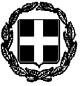 ΘΕΜΑ: «Βεβαίωση εκπλήρωσης όρων μετακίνησης εκπαιδευτικών και μαθητών-μαθητριών στο εξωτερικό»(Συμπληρώνετε τα κενά και σημειώνετε “ΝΑΙ”  στα κουτάκια, όπου απαιτείται ανάλογα με το πλαίσιο της μετακίνησης, χωρίς να τροποποιείτε ή να αφαιρείτε φράσεις.)Σχετικά με τη μετακίνηση εκπαιδευτικών/εκπαιδευτικών και μαθητών/μαθητριών του………………………………………   στα πλαίσια ………………………………………..…. από  ……-……-…… έως και ……-……-…… στη/στις  ……………………...……., βεβαιώνω ότι:1. Ο αρχηγός καθώς και οι συνοδοί της μετακίνησης και οι αναπληρωτές τους είναι μόνιμοι εκπαιδευτικοί, ή αναπληρωτές πλήρους ωραρίου, μέλη του Συλλόγου Διδασκόντων του σχολείου και ο αρχηγός με τον αναπληρωτή του, ανήκουν εξ ολοκλήρου στο σχολείο μας. 2. Έχουν κατατεθεί και τηρούνται στο αρχείο του σχολείου οι ενυπόγραφες υπεύθυνες δηλώσεις των γονέων-κηδεμόνων όλων των ανήλικων μαθητών-μαθητριών που συμμετέχουν στην εκδρομή-μετακίνηση (ή των ιδίων αν είναι ενήλικες), με τις οποίες συναινούν για τη συμμετοχή του παιδιού τους σε αυτή, αφού προηγουμένως ενημερώθηκαν εγγράφως για το αναλυτικό πρόγραμμα της εκδρομής-μετακίνησης και τις υποχρεώσεις των μαθητών-μαθητριών. 3. α. Στην εκδρομή συμμετέχει το 70% των φοιτούντων μαθητών-μαθητριών της τάξης και οι μαθητές-μαθήτριες που δεν θα συμμετάσχουν στην εκδρομή-μετακίνηση θα παραμείνουν στο σχολείο και θα παρακολουθήσουν ειδικά διαμορφωμένο ωρολόγιο πρόγραμμα (όπου απαιτείται).β. Στην εκδρομή συμμετέχει το 70% των μαθητών-μαθητριών που υλοποιούν το πρόγραμμα (για εκπαιδευτική επίσκεψη στο πλαίσιο προγράμματος σχολικών δραστηριοτήτων) 4. Έχει αποφασιστεί ο τρόπος αναπλήρωσης των χαμένων διδακτικών ωρών λόγω κατάληψης (Πράξη ……/……-……-…… του Συλλόγου Διδασκόντων, μετά από εισήγηση του Σχολικού Συμβουλίου). 5. Οι μαθητές-μαθήτριες που δεν θα συμμετάσχουν στην εκδρομή-μετακίνηση θα παραμείνουν στο σχολείο και θα παρακολουθήσουν ειδικά διαμορφωμένο ωρολόγιο πρόγραμμα σύμφωνα με την Πράξη …… /……-……-…… του Συλλόγου Διδασκόντων (Για πολυήμερες εκδρομές Γ’ τάξης Λυκείου και αδελφοποιήσεις). 6. Δεν διαταράσσεται η ομαλή λειτουργία του σχολείου κατά τη διάρκεια της εκδρομής-μετακίνησης (Για εκδρομές-μετακινήσεις στα πλαίσια των άρθρων 3, 5 και 8 της Υ.Α. 20883/ΓΔ4/12-02-2020 του Υ.ΠΑΙ.Θ.). 7. Δεν προκύπτει δαπάνη για το  Δημόσιο.  8. α. Οι μαθητές-μαθήτριες και οι εκπαιδευτικοί διαθέτουν Ευρωπαϊκή Κάρτα Ασφάλισης Ασθένειας σε ισχύ (Υποχρεωτική για εκδρομές-μετακινήσεις σε χώρες μέλη της Ευρωπαϊκής Ένωσης). β. Ο γονέας/κηδεμόνας του μαθητή/της μαθήτριας ……………………………………………………………… έχει καταθέσει σχετική Υπ. Δήλωση με συνημμένο αντίγραφο συμβολαίου ή βεβαίωση του ασφαλιστικού φορέα (Σε περίπτωση που μαθητής/μαθήτρια δεν διαθέτει ΕΚΑΑ αλλά διαθέτει ιδιωτική ασφάλιση). γ. Ο γονέας/κηδεμόνας του μαθητή/της μαθήτριας …………………………………………………………………….. έχει καταθέσει σχετική Υπ. Δήλωση και ο Σύλλογος Διδασκόντων με την Πράξη …… /……-……-…… έχει αποφασίσει θετικά για τη συμμετοχή του/της στην εκδρομή/μετακίνηση. (Σε περίπτωση αδυναμίας μαθητή/μαθήτριας να εκδώσει ΕΚΑΑ λόγω υπαγωγής στη νομοθεσία περί ανασφάλιστων και ευάλωτων κοινωνικών ομάδων και μη ύπαρξης ιδιωτικής ασφάλισης). δ. Υπάρχει ασφαλιστική κάλυψη για όλους τους συμμετέχοντες στη μετακίνηση (μαθητές-μαθήτριες και εκπαιδευτικούς) για όλη τη διάρκεια του ταξιδιού και της διαμονής. (Για εκδρομές-μετακινήσεις σε χώρες εκτός Ευρωπαϊκής Ένωσης).9. Έχει γίνει ενημέρωση της Πρεσβείας ή του πλησιέστερου Προξενείου της Ελλάδας στη χώρα μετάβασης και η απόφαση έγκρισης της συγκεκριμένης μετακίνησης θα κοινοποιηθεί στη Διεύθυνση Ε1 του Υπουργείου Εξωτερικών (στην ηλεκτρονική διεύθυνση de3@mfa.gr). 10. Με ευθύνη μου θα καταχωριστεί η εκδρομή-μετακίνηση στο Πληροφοριακό Σύστημα MySchool πριν την πραγματοποίησή της. 11. Για την επιλογή του τουριστικού γραφείου έχουν τηρηθεί τα οριζόμενα από το άρθρο 14 της Υ.Α. 20883/ΓΔ4/12-02-2020 του Υ.ΠΑΙ.Θ. 12. Οι χώροι που επιλέχθηκαν για τη διαμονή, εστίαση και ψυχαγωγία των μαθητών-μαθητριών διαθέτουν νόμιμη άδεια λειτουργίας και πληρούν τους όρους ασφάλειας και υγιεινής.                                                                                                         Ο/Η ΔΙΕΥΘΥΝΤΗΣ/ΝΤΡΙΑ 	                                                                                           ΤΗΣ ΣΧΟΛΙΚΗΣ ΜΟΝΑΔΑΣ                                                                                                                          ………………………………………                                                                                                                                (ονοματεπώνυμο –                                                                                                                           σφραγίδα – υπογραφή)ΕΛΛΗΝΙΚΗ ΔΗΜΟΚΡΑΤΙΑΥΠΟΥΡΓΕΙΟ ΠΑΙΔΕΙΑΣ ΚΑΙ ΘΡΗΣΚΕΥΜΑΤΩΝ  ΠΕΡΙΦ/ΚΗ Δ/ΝΣΗ Α/ΘΜΙΑΣ & Β/ΘΜΙΑΣ ΕΚΠ/ΣΗΣΑΤΤΙΚΗΣΔ/ΝΣΗ Β/ΘΜΙΑΣ ΕΚΠ/ΣΗΣ ……………….…  ………………….. (ΣΧΟΛΕΙΟ)Ταχ. Δ/νση: ……………………….Τ.Κ.: ………………………..Πληροφορίες : ………………………..Τηλέφωνο: ………………………...FAX: …………………………E-mail: ………………………….…      ……………. (πόλη), ………………. (ημερομηνία)ΕΛΛΗΝΙΚΗ ΔΗΜΟΚΡΑΤΙΑΥΠΟΥΡΓΕΙΟ ΠΑΙΔΕΙΑΣ ΚΑΙ ΘΡΗΣΚΕΥΜΑΤΩΝ  ΠΕΡΙΦ/ΚΗ Δ/ΝΣΗ Α/ΘΜΙΑΣ & Β/ΘΜΙΑΣ ΕΚΠ/ΣΗΣΑΤΤΙΚΗΣΔ/ΝΣΗ Β/ΘΜΙΑΣ ΕΚΠ/ΣΗΣ ……………….…  ………………….. (ΣΧΟΛΕΙΟ)Ταχ. Δ/νση: ……………………….Τ.Κ.: ………………………..Πληροφορίες : ………………………..Τηλέφωνο: ………………………...FAX: …………………………E-mail: ………………………….Αριθ. Πρωτ.: ……………………ΕΛΛΗΝΙΚΗ ΔΗΜΟΚΡΑΤΙΑΥΠΟΥΡΓΕΙΟ ΠΑΙΔΕΙΑΣ ΚΑΙ ΘΡΗΣΚΕΥΜΑΤΩΝ  ΠΕΡΙΦ/ΚΗ Δ/ΝΣΗ Α/ΘΜΙΑΣ & Β/ΘΜΙΑΣ ΕΚΠ/ΣΗΣΑΤΤΙΚΗΣΔ/ΝΣΗ Β/ΘΜΙΑΣ ΕΚΠ/ΣΗΣ ……………….…  ………………….. (ΣΧΟΛΕΙΟ)Ταχ. Δ/νση: ……………………….Τ.Κ.: ………………………..Πληροφορίες : ………………………..Τηλέφωνο: ………………………...FAX: …………………………E-mail: ………………………….                           Προς: Δ.Δ.Ε.  …………..…………